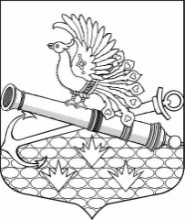 МУНИЦИПАЛЬНЫЙ СОВЕТ МУНИЦИПАЛЬНОГО ОБРАЗОВАНИЯМУНИЦИПАЛЬНЫЙ ОКРУГ ОБУХОВСКИЙШЕСТОЙ СОЗЫВ192012, Санкт-Петербург, 2-й Рабфаковский пер., д. 2, тел. (факс) 368-49-45E-mail: info@ moobuhovskiy.ru     Сайт: http://мообуховский.рфПРОЕКТ РЕШЕНИЯ        марта 2022 года                                                                                               №     -2022/6 «О проведении публичных слушаний по проекту решения МС МО МО Обуховский «О внесении изменений в Устав внутригородского муниципального образования города федерального значения Санкт-Петербурга муниципальный округ Обуховский»     В соответствии со статьей 28 Федерального закона от 06.10.2003 №131-ФЗ «Об общих принципах организации местного самоуправления в Российской Федерации», статьей 19 Закона Санкт-Петербурга от 23.09.2009 № 420-79 «Об организации местного самоуправления в Санкт-Петербурге», с пунктом 4 статьи 9 Устава внутригородского муниципального образования города федерального значения Санкт-Петербурга муниципальный округ Обуховский, Положением о публичных слушаниях в муниципальном  образовании муниципальный округ Обуховский, Муниципальный совет МО МО ОбуховскийРЕШИЛ:1. Назначить проведение публичных слушаний по проекту решения МС МО МО Обуховский «О внесении изменений в Устав внутригородского муниципального образования города федерального значения Санкт-Петербурга муниципальный округ Обуховский» на 15 апреля 2022 года на 11-00  в помещении зала заседаний МС МО МО Обуховский по адресу: СПб, 2-й Рабфаковский переулок, дом 2.2. Разместить проект решения МС МО МО Обуховский «О внесении изменений в Устав внутригородского муниципального образования города федерального значения Санкт-Петербурга муниципальный округ Обуховский» на официальном сайте МО МО Обуховский http://мообуховский.рф не позднее  01.04.2022.3. Опубликовать проект решения МС МО МО Обуховский «О внесении изменений в Устав внутригородского муниципального образования города федерального значения Санкт-Петербурга муниципальный округ Обуховский» в официальном печатном издании муниципального образования – газете «Обуховец» не позднее  01.04.2022.4. Для обеспечения ознакомления жителей муниципального образования с проектом решения МС МО МО Обуховский «О внесении изменений в Устав внутригородского муниципального образования города федерального значения Санкт-Петербурга муниципальный округ Обуховский», учета письменных предложений по проекту решения МС МО МО Обуховский «О внесении изменений в Устав внутригородского муниципального образования города федерального значения 
Санкт-Петербурга муниципальный округ Обуховский», а также записи жителей МО МО Обуховский на участие в публичных слушаниях, создать рабочую группу в следующем составе:              - заместитель главы муниципального образования, исполняющего полномочия председателя муниципального совета Горецкая Н.В.,             - руководитель структурного подразделения муниципального совета – начальник                организационно-правового структурного подразделения Тукаева Л.Ф.5. Рабочей группе обеспечить в помещении приемной МС МО МО Обуховский по адресу: СПб, 2-й Рабфаковский переулок, дом 2, по рабочим дням с 10-00 – 17-00  до 
14 апреля 2022 года включительно: - ознакомление жителей муниципального образования с проектом Решения МС МО МО Обуховский «О внесении изменений в Устав внутригородского муниципального образования города федерального значения Санкт-Петербурга муниципальный округ Обуховский»;- учет письменных предложений по проекту решения МС МО МО Обуховский 
«О внесении изменений в Устав внутригородского муниципального образования 
города федерального значения Санкт-Петербурга муниципальный округ Обуховский»;- запись жителей МО МО Обуховский на участие в публичных слушаниях.6. Считать: - председателем публичных слушаний заместителя главу муниципального образования, исполняющего полномочия председателя муниципального совета Бакулина В.Ю.;- секретарем публичных слушаний заместителя главы муниципального образования, исполняющего полномочия председателя муниципального совета Горецкую Н.В.;- докладчиком на публичных слушаниях главу муниципального образования, исполняющего полномочия председателя муниципального совета Бакулина В.Ю.7. Опубликовать настоящее решение в официальном печатном издании муниципального совета – газете «Обуховец» вместе с п.3.2 ст.3 «Порядок учета предложений по проекту муниципального правового акта, выносимого на публичные слушания» и ст.4 «Порядок проведения публичных слушаний» Положения о публичных слушаниях  и разместить на официальном сайте МО МО Обуховский   не позднее  01.04.2022 года.8. Контроль за исполнением настоящего решения возложить на главу муниципального образования, исполняющего полномочия председателя муниципального совета Бакулина В.Ю.9.  Настоящее Решение вступает в силу с момента опубликования.Глава муниципального образования, исполняющий полномочия председателя 	    Бакулин В.Ю.муниципального совета                                                                                                        